Publicado en  el 01/08/2014 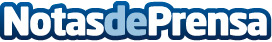 Chayanne presenta la portada de su nuevo álbum "En todo estaré", que se publica el próximo 26 de AgostoChayanne lanzaba esta semana a través de las redes sociales la portada del que este próximo dia 26 de agosto se convertirá en su nuevo álbum de estudio, En todo estaré, que llega precedido por el fenomenal éxito logrado por el single Humanos a Marte. El que será su primer trabajo desde 2010 contará con una edición deluxe, que incluye varios temas adicionales, y promete estar a la altura de un adelanto que en España ha escalado a las posiciones más altas de todas las listas de radios, ventas y streaming.Datos de contacto:Nota de prensa publicada en: https://www.notasdeprensa.es/chayanne-presenta-la-portada-de-su-nuevo-album_1 Categorias: Música http://www.notasdeprensa.es